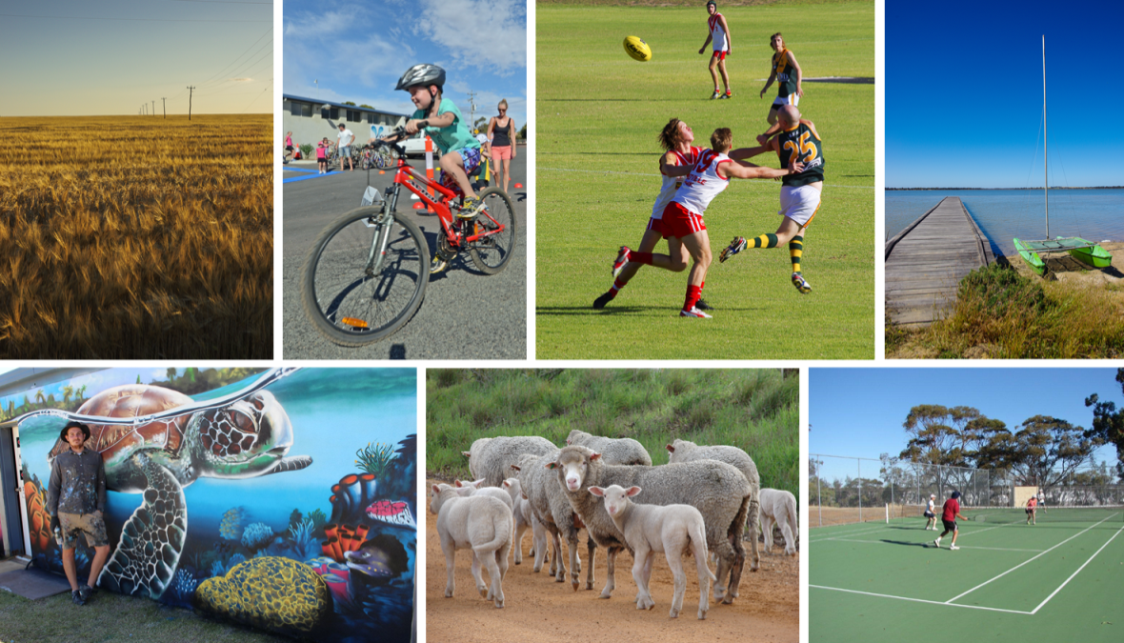 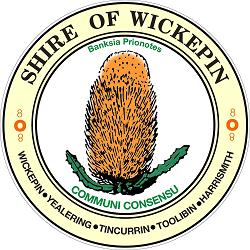 Minutes of an Annual Elector’s Meeting – Annual Farmers Forum held in the Shire of Wickepin Community Centre, Wickepin Thursday 7 February 2019 commencing at 5:30pm1.	Attendance	President			Cr JA Russell	Councillor			Cr FA Allan	Councillor			Cr SJ Hyde	Councillor			Cr AG Lansdell	Councillor			Cr SJ Martin	Chief Executive Officer		Mark Hook	Finance Manager		Erika Clement	Manager of Works		Gary Rasmussen	Phillipa Ellis			Pool Manager	Rebecca Pauley			Minute Taker	Guest Speaker			Tanya Dupagne	Attendees 			Hazel Green					Eileen Cutliff					Marion Hook					Murray Lang					Tracey Angwin					Dave Astbury					Charlotte Astbury					Greg Snow					Ken Martin					Linley Rose					Leila Allenby					Simon Newman					Colin Hemley					Ray Lewis	Apologies	Deputy President		Cr WA Astbury	Electors				Kevin Coxon2.	OpeningThe President Cr Russell declared the meeting open at 5.34pm.3.	Confirmation of Minutes - Annual Electors Meeting 15 November 2017Moved	Cr Fran Allan / Seconded Hazel GreenThat the minutes of the Annual Electors Meeting held on Wednesday 15 November 2017 be confirmed as a true and correct record.Carried4.	Annual Report 2017/20184.1	Acceptance of Annual Report 2017/2018The President Cr Russell gave a brief outline of the 2017/2018 Annual Report.  Cr Russell thanked the CEO, DCEO and all the Shire of Wickepin staff for their work over the last year.  Cr Russell advised that the Council does strive to achieve the best for all communities within the Shire of Wickepin.  The Shire President Cr Julie Russell thanked her deputy Cr Wes Astbury and fellow councillors for the last year’s work.Moved Dave Astbury / Seconded Linley RoseThat the 2017/2018 Shire of Wickepin Annual Report as presented be accepted.Carried4.2	 Business ArisingThank you to Councillors and staff for their work on behalf of the community for the 2017/2018 period.  Moved Linley Rose / Seconded Hazel Green Thank you to Councillors and staff for their work on behalf of the community for the 2017/2018 period.Carried5.	General Business 5.1 	Independent Auditor’s Report – Butler Settineri	Murray Lang asked for Council to review the Annual Report 2017/2018 in relation to the Butler Settineri 	comments regarding a misstatement on the second page of the Independent Auditor’s Report:	“In connection with our audit of the financial report, our responsibility is to read the other information and, 	in doing so, consider whether the other information is materially inconsistent with the financial report or 	our knowledge obtained in the audit or otherwise appears to be materially misstated.”	Cr J Russell commented that the following paragraph demonstrates that there was no misstatement:	“If, based on the work we have performed, we conclude that there is a material misstatement of this other 	information, we are required to report that fact.  We have nothing to report in this regard.”	CEO advised that this statement confirms that the Auditor’s Report is satisfied that there is no material 	misstatement in the 2017/2018 annual report.5.2	Seniors Housing 	Dave Astbury inquired as to the status of senior housing in the Wickepin and the progress of applications 	for funding.	CEO advised that the application process had been completed and ready for review when a change of 	government voided that application.  The current application was scaled down on the advice of the 	incoming government and is with the Minister for consideration.  The proposal is for fourteen units at 5.6 	million dollars.5.3	Wickepin Hotel	Greg Snow, Linley Rose and Ray Lewis inquired about health inspections at the Wickepin Hotel.  	CEO advised that inspections were being conducted regularly including a further upcoming inspection in 	March 2019.  A professional cleaning crew had recently cleaned the Hotel and the Hotel had met the 	required health standards.  5.4	CBH 	Ray Lewis commented that there would be four new bins at the CBH site.  He raised his concerns 	regarding appropriate infrastructure for drainage for new roads as part of the CBH project.	CEO advised that CBH will comply with all the conditions as laid down under the planning approval.5.5	Entry into Wickepin Signs	Ray Lewis commented that the new signs recently erected for the Shire of Wickepin were too small and 	consequently became a blur when driving past.  He suggested that the signs should have been made 	larger.	CEO advised that he and the CDO had arrived at a design which was put to Council for consideration.  	The design was agreed on and adopted.5.6	Unregistered Dogs	Ray Lewis commented that there are unregistered dogs in town.	CEO advised that the Ranger regularly patrols Wickepin.  He also advised that it is legal to use a gun to 	destroy a dog which enters a farm without permission.  Further, that if a dog is destroyed on a farm, the 	Shire Ranger should collect and dispose of the carcass.   5.7	Car Bodies	Ray Lewis commented that there were car bodies on various properties in town.  	CEO advised that options regarding car bodies on properties in town will be discussed at Council.5.8	Christmas Lights	Ray Lewis commented that there had not been Christmas Lights on display in 2018.	CEO commented that there is a design which has been put forward to the She Shed He Shed group with 	the request that a Christmas light display will be prepared for the 2019 festive season.5.9	Road Names	Tracey Angwin commented that roads had sudden name changes which was confusing for navigation, 	citing the example of one street at different junctions being named Angwin, Prittow and North.	CEO commented that when new street signs were erected that the Geographical Names Committee was 	used as the correct reference.5.10	CBH Bin Access	Dave Astbury commented that a slip road should be made to access the CBH bins.	CEO commented that the roads would be widened to a design suitable to Wheatbelt South Mainroads 	Western Australia.5.11	Stop Sign on Railway 	Murray Lang commented that people often did not stop at the stop sign on the railway line and that the 	sign should be removed, particularly in relation to road trains and trucks.	Cr J Russell commented that she observed maintenance crews for the railway line at times.	CEO responded that on various occasions that removal of the stop sign had been discussed with 	Mainroads Western Australia.  The outcome has been that in order for railway worker safety to be 	observed, and given that infrequent checks of the railway lines occurred, the stop sign will remain.5.12 	Ray Lewis commented that the use of road trains and heavy trucks was impacting on the roads.	CEO commented that the Premier’s position was that transporting produce by trucks was the preferred 	method. Further, that funding had been contributed for the maintenance and up-keep of roads.5.13	Thank you by the President to Tanya Dupagne for coming to Wickepin and being the guest speaker.6.	ClosureThere being no further business the Shire President Cr Julie Russell declared the meeting closed at 6.26pm.